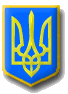 ЛИТОВЕЗЬКА    СІЛЬСЬКА РАДАВОЛИНСЬКА ОБЛАСТЬ, ІВАНИЧІВСЬКИЙ     РАЙОН                                            Сьомого скликанняР І Ш Е Н Н ЯВід  10 квітня 2019 року                 с.Литовеж                                     №24/1 Про затвердження порядку денногодвадцять четвертої сесії  сільської радисьомого скликання Відповідно до п.14 ст.46 Закону України  «Про місцеве самоврядування в Україні», Литовезька сільська рада ВИРІШИЛА: Затвердити для розгляду двадцять четвертої сесії сільської ради сьомого скликання такий     Порядок денний:1.Про затвердження порядку денного двадцять четвертої  сесії сільської ради сьомого скликання.Доповідач: О.Л.Касянчук – секретар ради.2. Про внесення змін в рішення №22-2/3 від 22.12.2018 року Литовезької сільської ради «Про  бюджет Литовезької об’єднаної територіальної громади на  2019 рік».Доповідач: А.А.Яковинець – в.о. начальника відділу фінансів.3. Про виконання Програми соціально – економічного та культурного розвитку Литовезької територіальної громади за 2018 рік.Доповідач: В.В.Сливка – головний спеціаліст відділу земельних відносин, комунальної власності, містобудування, архітектури, соціально-економічного розвитку та інвестицій.4. Про внесення змін до складу виконавчого комітету Литовезької сільської ради.Доповідач: Є.М.Карпюк – керуюча справами (секретар виконавчого комітету).5. Про передачу основних засобів  у комунальну власність КГ Литовезької сільської ради.Доповідач: О.Л.Касянчук – секретар ради.6. Про затвердження кошторисної заробітної плати, що застосовується при визначенні вартості робіт по будівництву, реконструкції та капітальному ремонту об’єктів в межах Литовезької сільської ради при використанні коштів сільського бюджету на 2019 рік.Доповідач: Б.Є.Кирпичов – начальник відділу земельних відносин, комунальної власності, містобудування, архітектури, соціально-економічного розвитку та інвестицій.7. Про затвердження проекту землеустрою щодо відведення  земельних ділянок у власність гр. Ільчук І.Т.  для  ведення особистого селянського господарства в межах с. Заставне.Доповідач: Б.Є.Кирпичов – начальник відділу земельних відносин, комунальної власності, містобудування, архітектури, соціально-економічного розвитку та інвестицій.8. Про затвердження проекту землеустрою щодо відведення  земельних ділянок у власність гр. Горішній Л.В. для ведення особистого селянського господарства в межах с. Заставне.Доповідач: Б.Є.Кирпичов – начальник відділу земельних відносин, комунальної власності, містобудування, архітектури, соціально-економічного розвитку та інвестицій.9. Про затвердження проекту землеустрою щодо відведення  земельних ділянок у власність гр. Данильчук І.М.  для  ведення особистого селянського господарства в межах с. Заставне.Доповідач: Б.Є.Кирпичов – начальник відділу земельних відносин, комунальної власності, містобудування, архітектури, соціально-економічного розвитку та інвестицій.10. Про затвердження проекту землеустрою щодо відведення  земельних ділянок у власність гр. Климу О.Б.  для ведення особистого селянського господарства в межах с. Заставне.Доповідач: Б.Є.Кирпичов – начальник відділу земельних відносин, комунальної власності, містобудування, архітектури, соціально-економічного розвитку та інвестицій.11. Про затвердження проекту землеустрою щодо відведення  земельних ділянок у власність гр. Модіній І.М.  для ведення особистого селянського господарства в межах с. Заставне.Доповідач: Б.Є.Кирпичов – начальник відділу земельних відносин, комунальної власності, містобудування, архітектури, соціально-економічного розвитку та інвестицій.12. Про затвердження проекту землеустрою щодо відведення  земельних ділянок у власність гр. Пилип М.В.  для ведення особистого селянського господарства в межах с. Заставне.Доповідач: Б.Є.Кирпичов – начальник відділу земельних відносин, комунальної власності, містобудування, архітектури, соціально-економічного розвитку та інвестицій.13. Про затвердження проекту землеустрою щодо відведення  земельних ділянок у власність гр. Глинюк Г.П.  для  ведення особистого селянського господарства в межах с. Литовеж.Доповідач: Б.Є.Кирпичов – начальник відділу земельних відносин, комунальної власності, містобудування, архітектури, соціально-економічного розвитку та інвестицій.14. Про надання дозволу на виготовлення технічної документації гр.Фіськович І.Ф. для будівництва та обслуговування житлового будинку, господарських будівель та споруд с.Заболотці.Доповідач: Б.Є.Кирпичов – начальник відділу земельних відносин, комунальної власності, містобудування, архітектури, соціально-економічного розвитку та інвестицій.15. Про затвердження технічної документації із землеустрою щодо встановлення меж земельної ділянки в натурі (на місцевості) гр. Глинюк Г.П. для будівництва та  обслуговування житлового будинку, господарських будівель і споруд в межах с.Литовеж.Доповідач: Б.Є.Кирпичов – начальник відділу земельних відносин, комунальної власності, містобудування, архітектури, соціально-економічного розвитку та інвестицій.16. Про затвердження технічної документації із землеустрою щодо встановлення меж земельної ділянки в натурі (на місцевості) гр. Мудрого М.В. для будівництва та обслуговування житлового будинку, господарських будівель і споруд в межах с.Заболотці.Доповідач: Б.Є.Кирпичов – начальник відділу земельних відносин, комунальної власності, містобудування, архітектури, соціально-економічного розвитку та інвестицій.17. Про затвердження технічної документації із землеустрою щодо встановлення меж земельної ділянки в натурі (на місцевості) гр. Андрощук Л.С. для будівництва та обслуговування житлового будинку, господарських будівель і споруд в межах с.Кречів.Доповідач: Б.Є.Кирпичов – начальник відділу земельних відносин, комунальної власності, містобудування, архітектури, соціально-економічного розвитку та інвестицій.18. Про затвердження проекту землеустрою щодо відведення  земельних ділянок у власність гр. Рихель Р.П. для ведення особистого селянського господарства в межах с. Заставне.19. Про надання дозволу на розробку проекту землеустрою щодо відведенняземельної ділянки у власність гр. Кантору М.І. в межах с.Литовеж.20. Про надання дозволу на розробку проекту землеустрою щодо відведенняземельної ділянки у власність гр. Кантору М.І. в межах с.Литовеж.21. Про затвердження технічної документації із землеустрою щодо встановлення меж земельної ділянки в натурі (на місцевості) гр. Орищук С.І. для ведення особисто селянського господарства в межах с.Біличі.22. Про затвердження технічної документації із землеустрою щодо встановлення меж земельної ділянки в натурі (на місцевості) гр. Власюк Ю.М. та Ющук А.М. для ведення особисто селянського господарства за межами  населених пунктів Литовезької сільської ради.23. Про затвердження технічної документації із землеустрою щодо встановлення меж земельної ділянки в натурі (на місцевості) гр. Власюк Ю.М. та Ющук А.М. для ведення особисто селянського господарства за межами  населених пунктів Литовезької сільської ради.24. Про затвердження технічної документації із землеустрою щодо встановлення меж земельної ділянки в натурі (на місцевості) гр. Федорович О.Л. для будівництва та обслуговування житлового будинку, господарських будівель і споруд в межах с.Литовеж.25. Про  надання   дозволу  на  виготовлення  технічної  документації  із  землеустрою  щодо  встановлення  меж  земельної   ділянки   в  розмірі  земельної  частки (паю)  в  натурі  (на місцевості) у  власності громадянина Місевра С.В. для ведення особистого селянського господарства  на  території  Литовезької сільської  ради, за межами населеного пункту.26. Про затвердження розпоряджень сільського голови, виданих в міжсесійний період.Доповідач: А.А.Яковинець – в.о. начальника відділу фінансів.27. РізнеСільський голова                                                                                         І.Іванчук